Культурный норматив школьника. Знакомство с музеемВ рамках всероссийского культурно-образовательного проекта «Культурный норматив школьника» с целью культурного просвещения обучающихся, активного привлечения детей к изучению художественной культуры и искусства, мотивации школьников к освоению ценностей отечественной культуры и повышение культурного уровня подрастающего поколения через их активное погружение в культурное пространство учащиеся 1 и 2 классов МБОУ  СОШ с. Посёлки в дни осенних каникул посетили музей А.Н. Радищева. Первоклассники впервые посетили музей. Перед поездкой классные руководители с детьми провели занятие «Я иду в музей», в  ходе которого рассказали о правилах посещения музея и особенностями этого исторического места.  Далее ребята отправились в увлекательное путешествие. Сотрудники музея познакомили ребят с  экспонатами, рассказали о семье Радищевых.  Особый интерес у ребят вызвали предмета  быта глубокой старины.В завершении мероприятия школьники сделали фото. Первое посещение навсегда останется   в памяти ребят. В рамках регионального проекта «Культурная суббота», «Культурный норматив школьника», реализуемых в школе, школьников ждет много увлекательных посещений музеев Пензенской области. 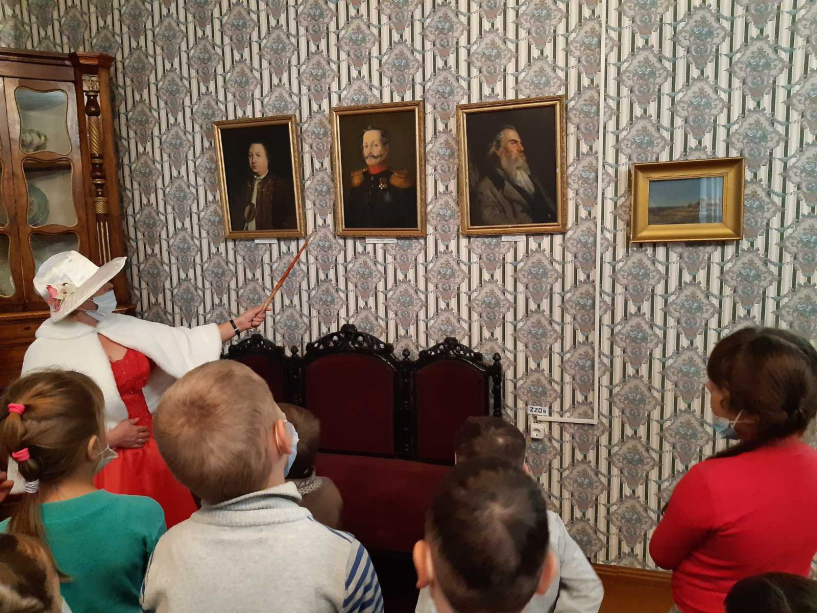 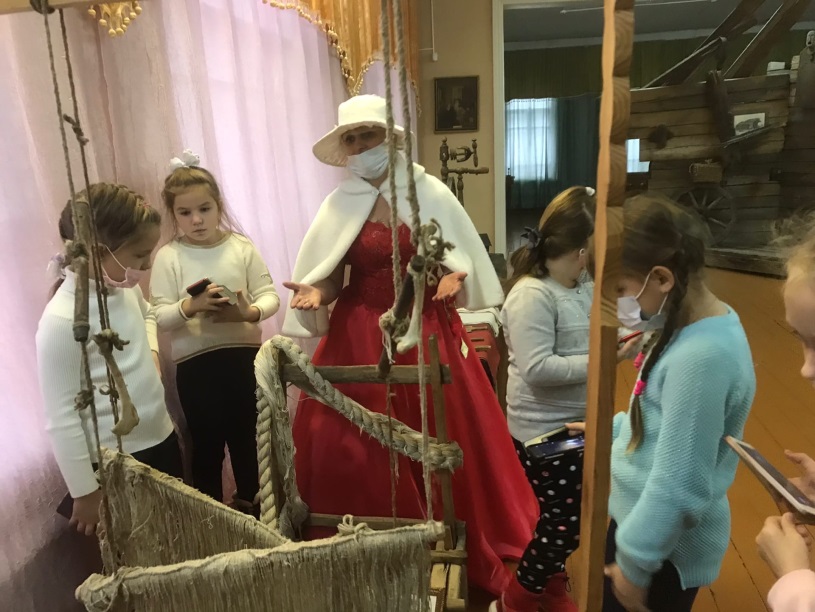 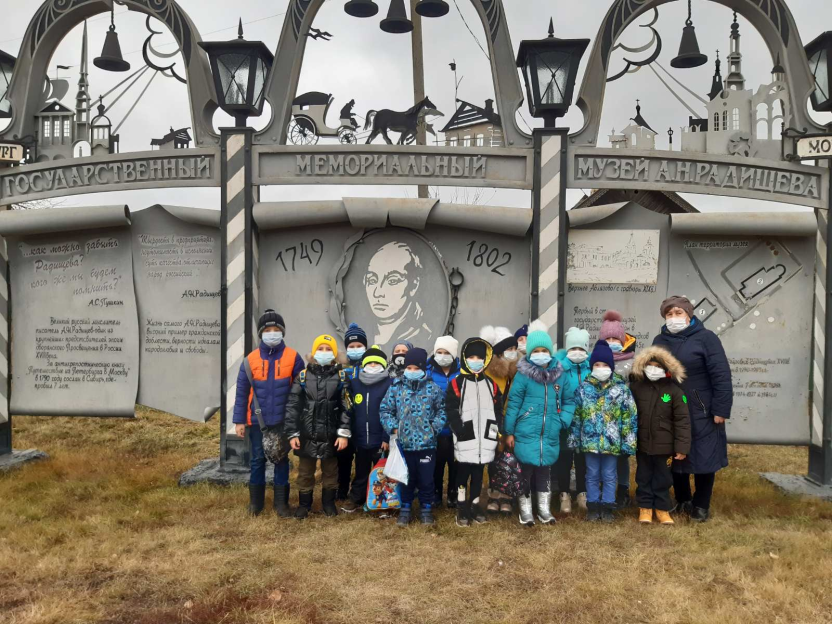 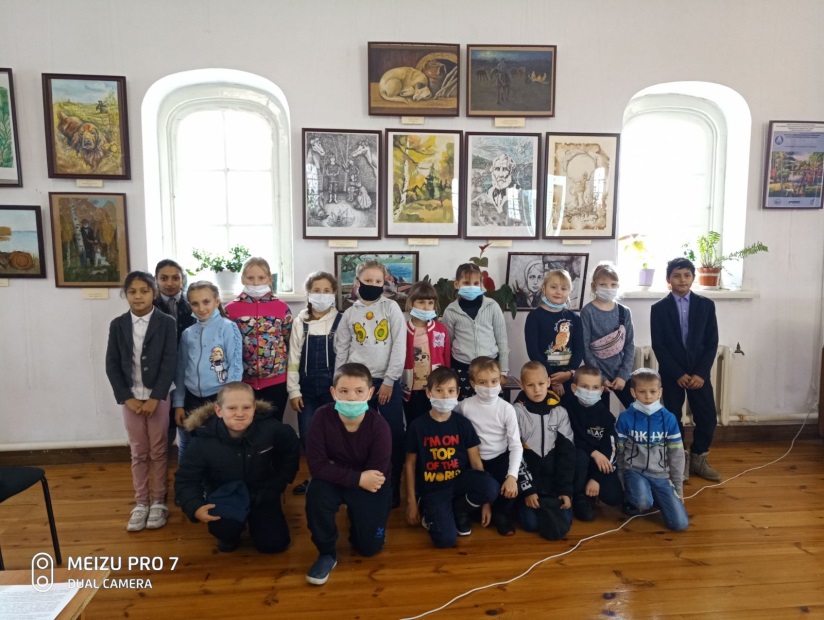 